Lesmahagow Sports FacilityACE Class TimetableActivities are available on a block booking basis.Call reception on 01555 894127After 5pm for more detailsFirst taster session is FREE!!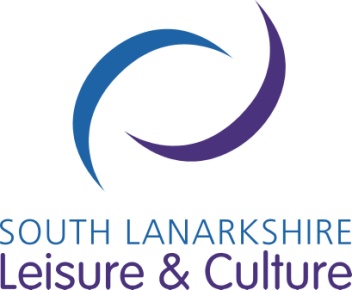 www.slleisureandculture.co.ukMondayTuesdayWednesdayThursdayFridaySaturdaySundayLesmahagow Sports FacilityACE Class TimetableActivities are available on a block booking basis.Call reception on 01555 894127After 5pm for more detailsFirst taster session is FREE!!www.slleisureandculture.co.ukDodgeball5-6pm5-12yrsAce football10 - 11am3-5yrsLesmahagow Sports FacilityACE Class TimetableActivities are available on a block booking basis.Call reception on 01555 894127After 5pm for more detailsFirst taster session is FREE!!www.slleisureandculture.co.ukAthletics6-7pm      5-12yrsBadminton6-7pm5-12 yrs.Ace football5-6pm5-12yrsAce Gymnasticsbeginners5.30-6.30pmAce football5yrs -12yrsLesmahagow Sports FacilityACE Class TimetableActivities are available on a block booking basis.Call reception on 01555 894127After 5pm for more detailsFirst taster session is FREE!!www.slleisureandculture.co.ukAce Games7 – 8pm5-12yrsAce Gymnasticsintermediates6.30-7.30pm